LCDR Adam SamuelsRequest six brass plaques by 22NOV2016.757-818-3641 (cell); 202-433-5367 (w); samuels7995@gmail.com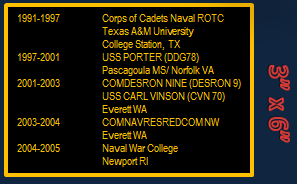 3" tall x 6" wide Black Plate with Gold border and letters--------------------------------------- 1991-1997	Corps of Cadets Naval ROTC	                        Texas A&M University 	                College Station, TX1997-2001	USS PORTER (DDG78)		                Pascagoula MS/ Norfolk VA2001-2003	COMDESRON NINE (DESRON 9)		                USS CARL VINSON (CVN 70)	                Everett WA2003-2004	COMNAVRESREDCOM NW	                        Everett WA2004-2005	United States Naval War College		                        Newport RI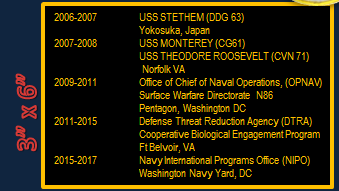 3" tall x 6" wide Black Plate with Gold border and letters---------------------------------------2006-2007	USS STETHEM (DDG 63)	                Yokosuka, Japan2007-2008	USS MONTEREY (CG61)		                USS THEODORE ROOSEVELT (CVN 71)	                Norfolk VA2009-2011	Office of Chief of Naval Operations, (OPNAV)	                        Surface Warfare Directorate  N86	                Pentagon, Washington DC	2011-2015	Defense Threat Reduction Agency (DTRA)	                Cooperative Biological Engagement Program	                Ft Belvoir, VA2015-2017 	Navy International Programs Office (NIPO)	                Washington Navy Yard, DC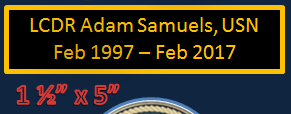 1.5" tall x 5" wide Black Plate with Gold border and letters---------------------------------------LCDR Adam Samuels, USNFeb 1997 – Feb 2017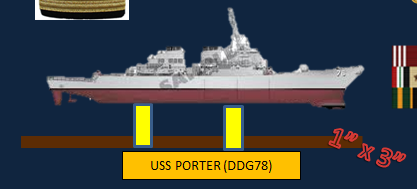 1" tall x 3" wide Gold Plate with Black letters---------------------------------------USS PORTER (DDG 78)---------------------------------------USS MONTEREY (CG 61)---------------------------------------USS STETHEM (DDG 63)